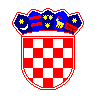 REPUBLIKA HRVATSKASISAČKO-MOSLAVAČKA ŽUPANIJAOPĆINA DVOROPĆINSKO VIJEĆEKLASA: 023-05/14-01/ 05URBROJ: 2176/08-02-14/ 06Dvor, 16. prosinca 2014.	Temeljem članka 32. Statuta Općine Dvor („Službeni vjesnik“, broj 31/09, 13/10, 15/13  i 30/14), S A Z I V A M09. SJEDNICU OPĆINSKOG VIJEĆA OPĆINE DVOR	koja će se održati u utorak, 23. prosinca 2014. godine, s početkom u   09:00 sati u vijećnici Općine Dvor, Trg bana Josipa Jelačića 10, Dvor.	Za sjednicu predlažem slijedeći		Dnevni red:Usvajanje zapisnika sa prethodne sjedniceDonošenje odluke o sufinanciranju prijevoza učenika u 2015. godiniDonošenje Odluke o poništenju javnog poziva za isticanje kandidatura za izbor članova Savjeta mladih Općine DvorDonošenje Izmjena i dopuna Programa utroška sredstava naknade za zadržavanje  nezakonito izgrađenih zgrada u prostoru za 2014. godinuDonošenje Izmjena i dopuna Programa gradnje objekata i uređaja komunalne infrastrukture za 2014. godinuDonošenje Izmjena i dopuna Programa održavanja komunalne infrastrukture za 2014. godinuDonošenje Zaključka o usvajanju Analize sustava zaštite i spašavanja na području Općine Dvor za 2014. godinuDonošenje Zaključka o usvajanju Smjernica za organizaciju sustava zaštite i spašavanja na području Općine Dvor za 2015. godinuDonošenje II Izmjena i dopuna proračuna Općine Dvor za 2014. godinuPredsjednik Vijeća     Stjepan Buić